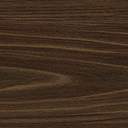 今は夕方の４時３０分，あなたは★の家にいます。▽町は一昨日から激しい雨がふり続き，3日間の降雨量が250㎜を超え氾濫危険水位に到達しそうです。５人の話を聞いて３０分後まだ雨はふり続いています。★の家に住むあなたはどうしますか？※３つから１つ選んでください近所の人の意見近所の人の意見避難Ａさん５０年間災害にあったことは無い。今回も大丈夫だろう。✖しないＢさんラジオの天気予報によると，あと2時間で雨はやむらしいよ✖しないＣさん池近くの道は崩れて通れないんだって！✖しないＤさんもうすぐ近くの川が氾濫しそうなんだって！◎するＥさん近所の人はみんな学校へ避難しているらしいよ◎する①学校へ避難する②家にとどまる③公民館へ避難する